「WE」正向動力計劃 (初小版)醜小鴨單元第一節︰我係「我」目標︰	1. 讓學生認識自己的身體外貌；		2. 讓學生明白自己和同學的差別，尊重每個人的獨特性。時間︰	35分鐘對象︰	一至三年級小學生醜小鴨單元第二節︰「真實」的我目標︰	讓學生認識個人的能力、長處及接受自己的短處。時間︰	35分鐘對象︰	一至三年級小學生程序︰醜小鴨單元第二節附件一「我成長的天空」示範樣本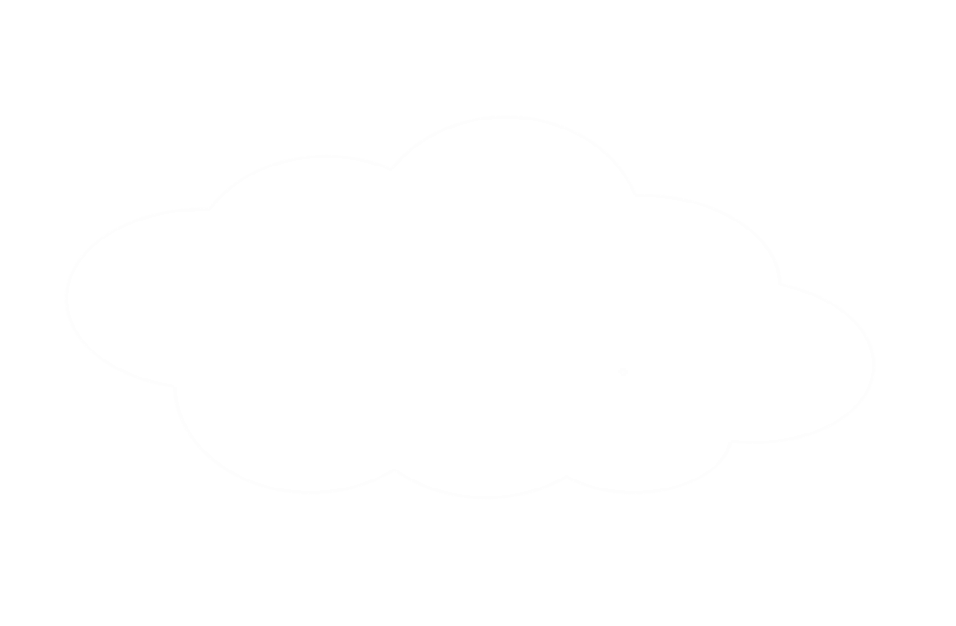 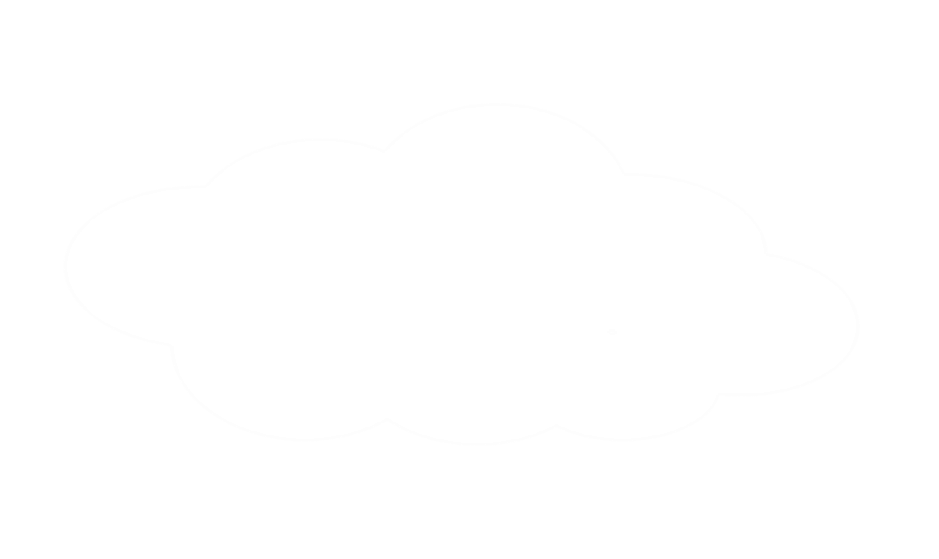 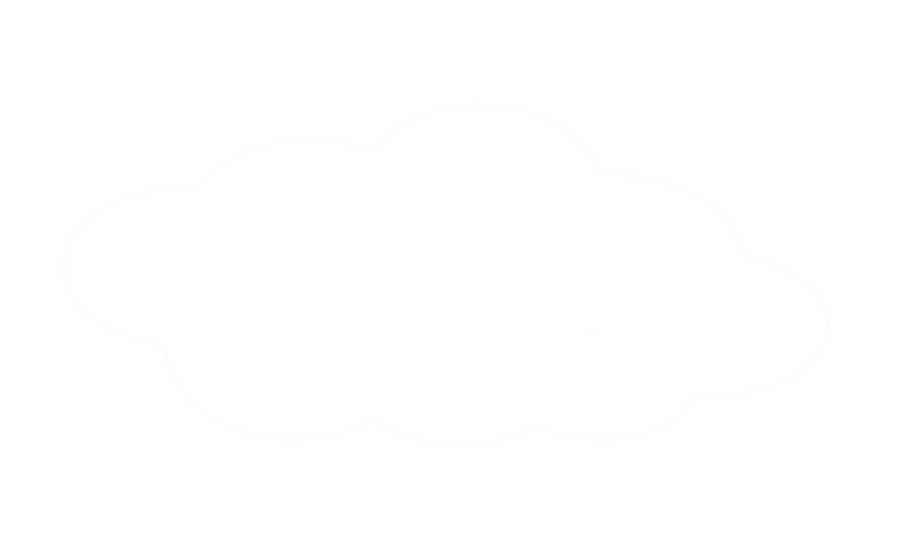 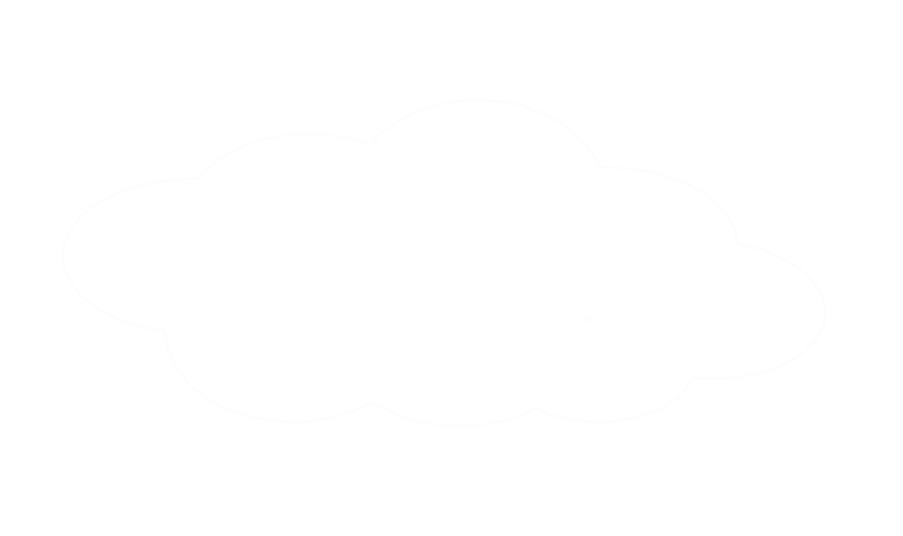 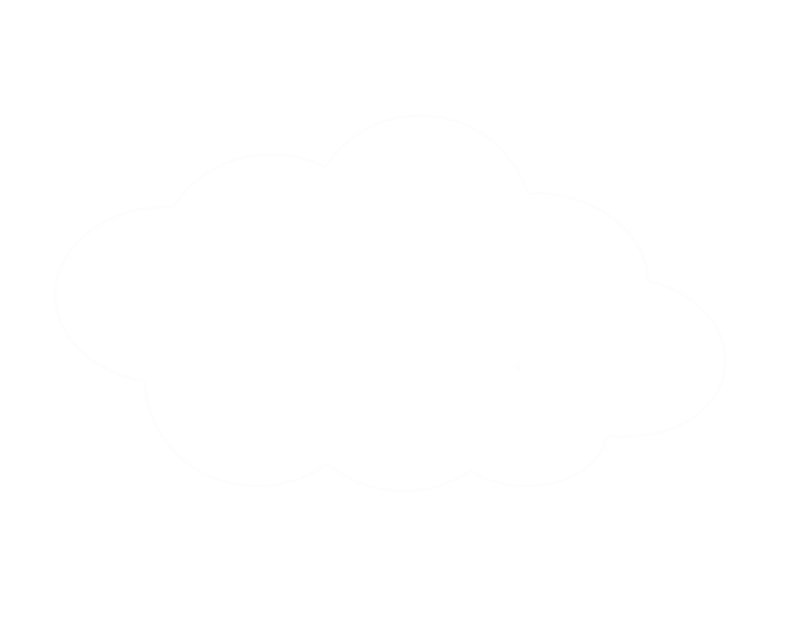 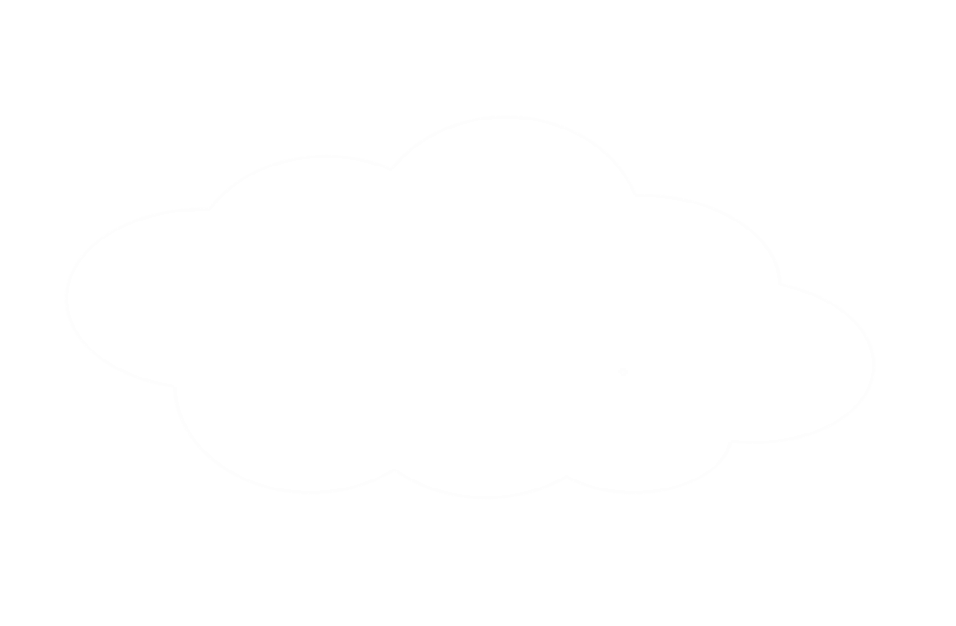 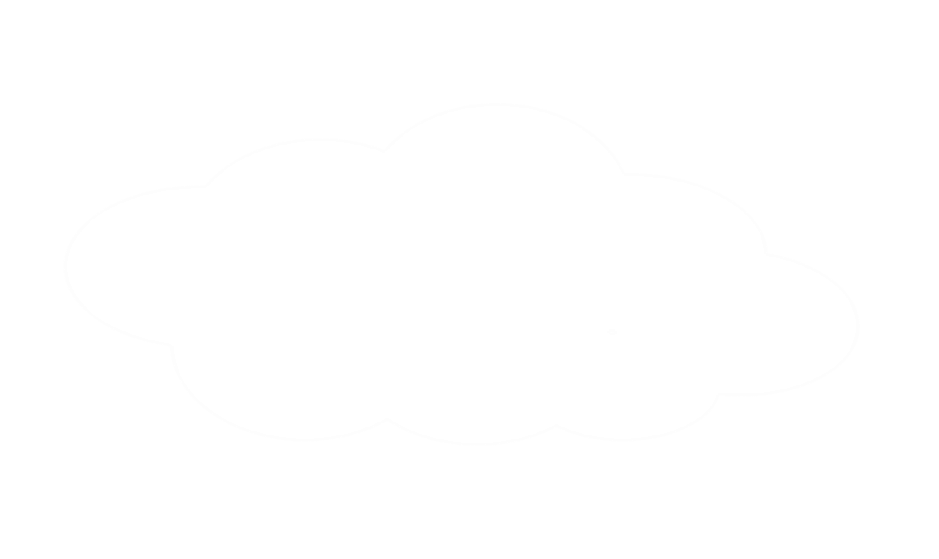 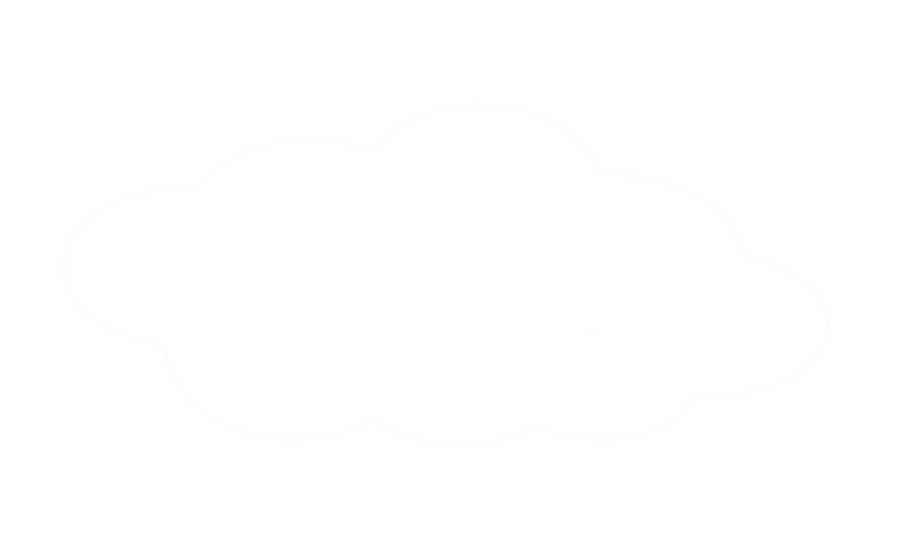 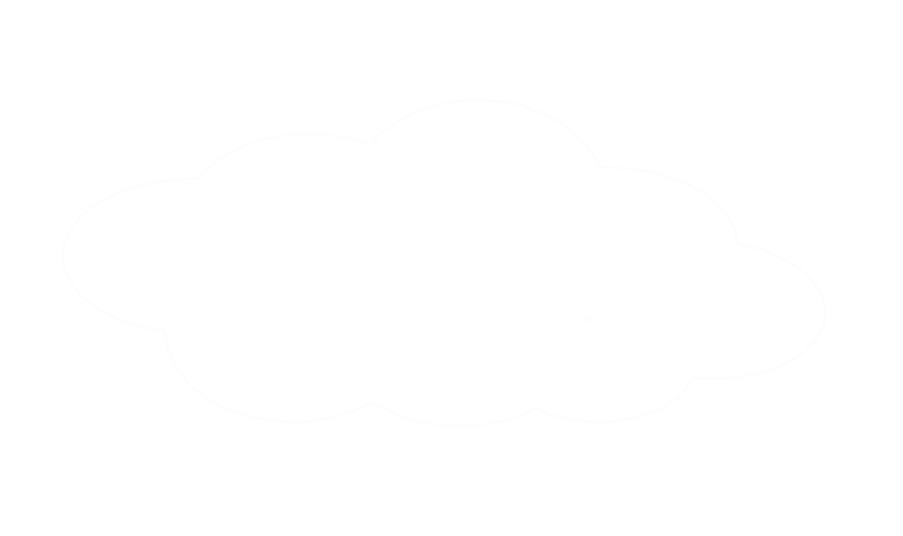 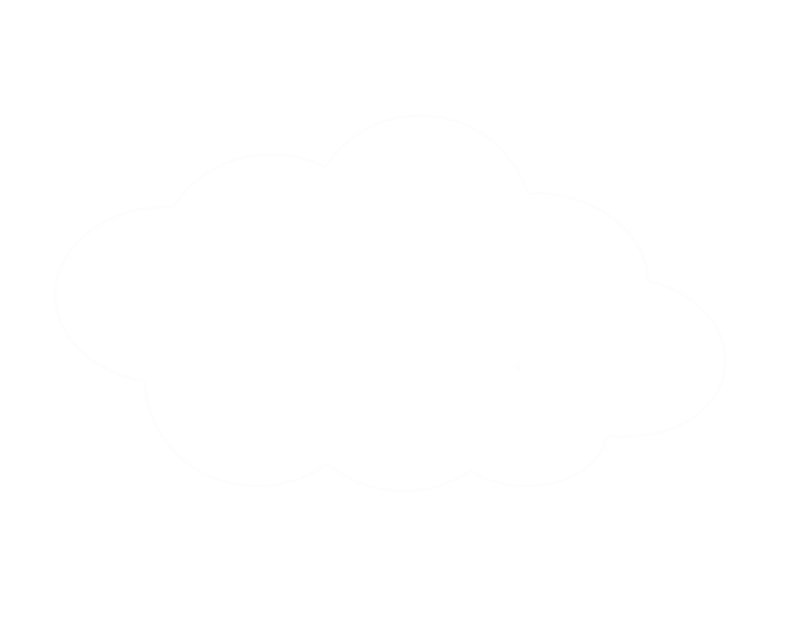 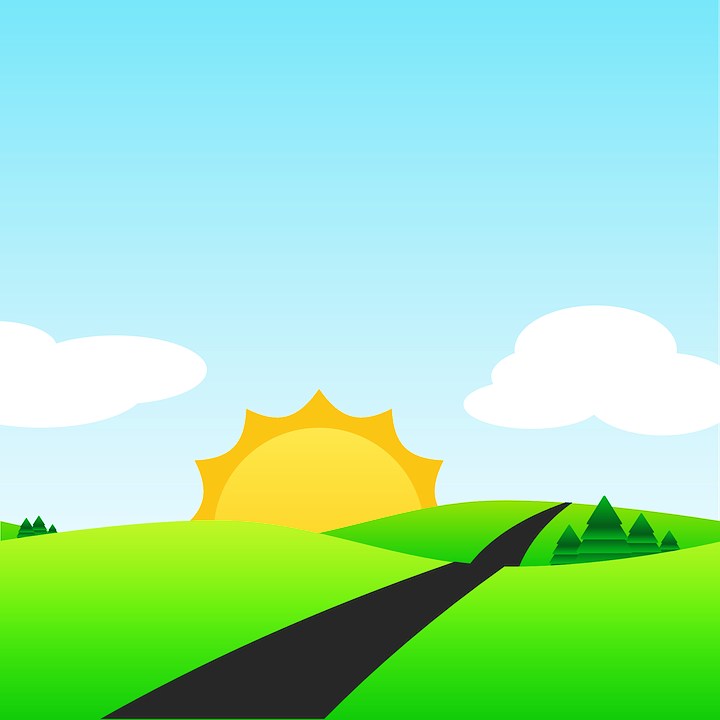 醜小鴨單元第二節附件二「我成長的天空」工作紙醜小鴨單元第三節︰我是「寶」目標︰	1.鞏固學生「自我肯定」思維的重要性；		2.讓學生懂得欣賞自己的長處，以增強對自我的認同。時間︰	35分鐘對象︰	一至三年級小學生程序︰醜小鴨單元第三節附件一「我真的很好」工作紙姓名：                    	班別：         	 日期：                      請完成以下句子：很多人叫我                   （花名/乳名）。其實，我是比較喜歡別人叫我                    ，希望大家都能夠這樣叫我。我的樣子看來是 平凡 / 俊俏 / 美麗，我最滿意自己的地方是            。請寫下你的三至五個優點…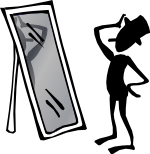 程序︰時間活動內容備註10分鐘熱身活動：各有不同展示四張不同國籍/身型/表情的人之相片。2. 教師提問：「你們發現相片中的人有什麼相同及不同之處?」提示: 著學生從外觀(包括身型及五官細緻特徵)及文化背景分析。小結: 世界上沒有一個人與你一模一樣的，每個人的長相都不同，亦有不同的特徵、生活習慣、個性和價值觀。每個人都是獨一無二的。學校自行尋找相片15分鐘主題活動︰影片欣賞（由於片長不一，請因應實際情況增減其他教學活動時間）1.	網上觀看主題影片其中首部分：*安徒生兒童故事【醜小鴨】卡通 (片長23:59)      國語版: 第一節播放(由開始至13:20）約13分鐘    https://www.youtube.com/watch?v=HXcn2fkKUzg 2.	教師提問：「請你形容醜小鴨的外表和獨特之處。」小結：我們要學習接納自己，並「尊重」每個人的獨特性。*如果相關網上影片已被刪除，學校可自行選取主題相近的影片代替15分鐘反思活動 : 獨一無二的「我」1.  每位同學獲派發一張白紙。2.  請學生完成自畫肖像。(10分鐘)3.  完成後，教師請同學舉起畫像，互相欣賞作品。4.  教師選出三名「最獨特的畫像」5.  邀請被選出的同學分享「最喜歡自己五官的哪部份」。總結：每個人都是「獨一無二」的，要學習「欣賞」及「喜歡」自己。教材﹕白紙(每位同學各一張)時間活動內容備註5 分鐘熱身活動 : 你跟得上「我」嗎？(二人一組)第一環節，一位學生負責自由創作動作，另一位學生要同步進行模仿對方的動作。（1分鐘）舉例動作:舉高雙手慢動作地拍手三次、雙手交叉按著耳朵，把舌頭伸出來、把手放在頭上原地踏十步。     第二環節，調轉角色。(1分鐘)教師提問：a. 對方模仿你的動作容易，還是你模仿對方較容易? 為甚麼?b. 模仿別人的動作有甚麼困難? 小結 : 模仿別人是困難的，因為我們不是對方。別人認為容易的動作/速度，我們可能會覺得困難，因為我們每一個人都是不同的。 10分鐘主題活動︰影片欣賞（由於片長不一，請因應實際情況增減其他教學活動時間）網上觀看主題影片中段部分：*安徒生兒童故事【醜小鴨】卡通 (片長23:59)國語版:	第二節播放(由13:20至20:15）約7分鐘https://www.youtube.com/watch?v=HXcn2fkKUzg 教師提問：    a. 醜小鴨有甚麼遭遇？    b. 如果你是醜小鴨，面對眾人嘲笑，你會有甚麼感覺和反應？小結: 被人嘲笑的感受不好受，所以大家也不應該嘲笑別人。學習接納對別人和自己的不同。*如果相關網上影片已被刪除，學校可自行選取主題相近的影片代替20分鐘反思活動：教師利用「我成長的天空」工作紙與學生討論個人的特別之處。學生參照「我成長的天空」示範樣本的形式，在「我成長的天空」工作紙中圈下合適描述自己的形容詞，包括性格、長處及短處等，並在空白的白雲上寫上自己的技能，讓學生積極面對白已，培養自我接受的能力，從而改善個人不足之處。完成後，教師請同學分享：a. 一個優點 (教師帶領同學一起讚賞這位同學：「我們欣賞你！」)b. 一個不足之處 (教師帶領同學鼓勵這位同學：「加油！努力！」)教師收回工作紙，以備下一節課堂之用。總結：每個人都有優點和缺點，好的我們應該加以保存；不足的我們應學會接納，並加以改善。同學應學習稱讚別人的優點，鼓勵別人改善缺點。(老師帶領學生以掌聲來鼓勵自己。)*教材﹕第二節附件一：「我成長的天空」示範樣本附件二：「我成長的天空」工作紙時間活動內容備註15分鐘主題活動一：檢察上一節「我成長的天空」工作紙，看看學生有沒有需要增減對個人的評價。學生參照上一節「我成長的天空」工作紙，二人一組，互相分享自己的看法、感受和意見。從而增加對自己及別人的了解。   a. 分享自己一個優點及不足之處。   b. 欣賞對方一個優點及不足之處。3. 教師提問：當你聽到同學的分享／對你作出的評價時(例如：對你提出意見或看法、你的能力和短處），你會有甚麼感受？ 今天有同學提出了你的不足之處，你會怎樣處理呢？ 小結：學習分析自己的能力，發掘自己的長處及接受自己的短處。學習與友人分享大家的看法、感受和意見，從而增進對自己及別人的了解。學習欣賞自己及別人的優點，接納及積極改善個人不足之處。*教材：第二節附件二「我成長的天空」工作紙10分鐘主題活動二：網上觀看主題影片後段部分：*安徒生兒童故事【醜小鴨】卡通 (片長23:59)    國語版:	第三節播放(由20:15至23:59）約4分鐘https://www.youtube.com/watch?v=HXcn2fkKUzg 教師提問：故事中說明醜小鴨有甚麼過人的地方? 你有甚麼看法？小結: 醜小鴨有個人獨特之處，我們每個人也有個人獨特之處，我們要相信自己是唯一，我有優點特質的。*如果相關網上影片已被刪除，學校可自行選取主題相近的影片代替10分鐘反思活動 : 我真的很不錯1.	每位學生獲派發「我真的很好」工作紙。2.	讓他們思考一分鐘，將自己覺得能夠發揮的能力/强項寫在工作紙內，例如：摺紙好叻、跑步很快……*提供給學生的形容詞：誠實、守時、溫柔、活潑、體貼、文靜、勤力、積極、勇敢、外向、聰明、慷慨、堅強、孝順、有愛心、有責任感、有禮貌、樂於助人、有服務精神…總結：人生滿希望，我是獨特的，也是一個有用的人，我可以把我的强項發揮出來。*教材：第三節附件一「我真的很好」工作紙